Fiche élèveDéguster des produits : quels organes mis en jeu ?Nom(s) de(s) l’enseignant.e(s) : 							    Collège-Ville : Paul Claudel-LagnieuDate/Année : 2016-2017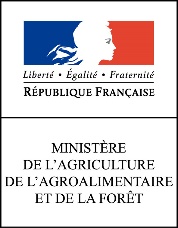 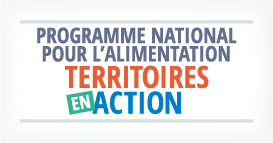 Exercice 1 :  A nos cerveaux : Avant toute mise en situation, que répondrais-tu à la question Déguster des produits : quels organes mis en jeu ? ?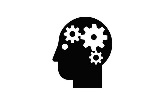 ……………………………………………………………………………………………………………………………………………………………………………………..……………………………………………………………………………………………………………………………………………………………………………………..……………………………………………………………………………………………………………………………………………………………………………………..Exercice 2 : La main à la pâte : Complète les tableaux de dégustation en te concentrant bien pour différencier tes sensations.Exercice 3 : Qu’avons-nous retenu de la dégustation ?……………………………………………………………………………………………………………………………………………………………………………………..……………………………………………………………………………………………………………………………………………………………………………………..……………………………………………………………………………………………………………………………………………………………………………………..……………………………………………………………………………………………………………………………………………………………………………………..……………………………………………………………………………………………………………………………………………………………………………………..……………………………………………………………………………………………………………………………………………………………………………………..Exercice 4 : Les organes sollicités.Imagine un schéma permettant d’illustrer le fonctionnement des organes sollicités en lien avec ce que tu sais déjà sur le système nerveux. 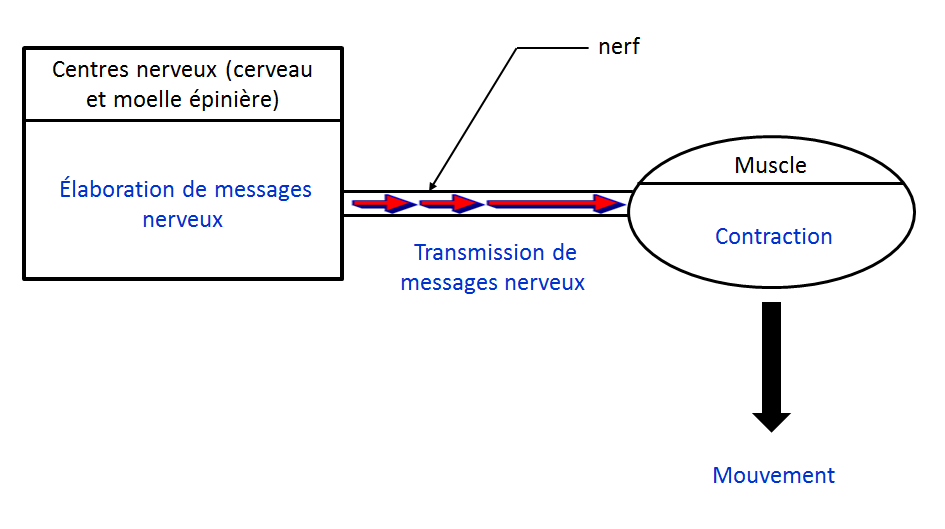 Exercice 5 : Qu’avons-nous retenu sur le système nerveux ?……………………………………………………………………………………………………………………………………………………………………………………..……………………………………………………………………………………………………………………………………………………………………………………..……………………………………………………………………………………………………………………………………………………………………………………..……………………………………………………………………………………………………………………………………………………………………………………..……………………………………………………………………………………………………………………………………………………………………………………..……………………………………………………………………………………………………………………………………………………………………………………..Annexe 1 : Grille des domaines de compétencesAnnexe 2 : Fiche ODD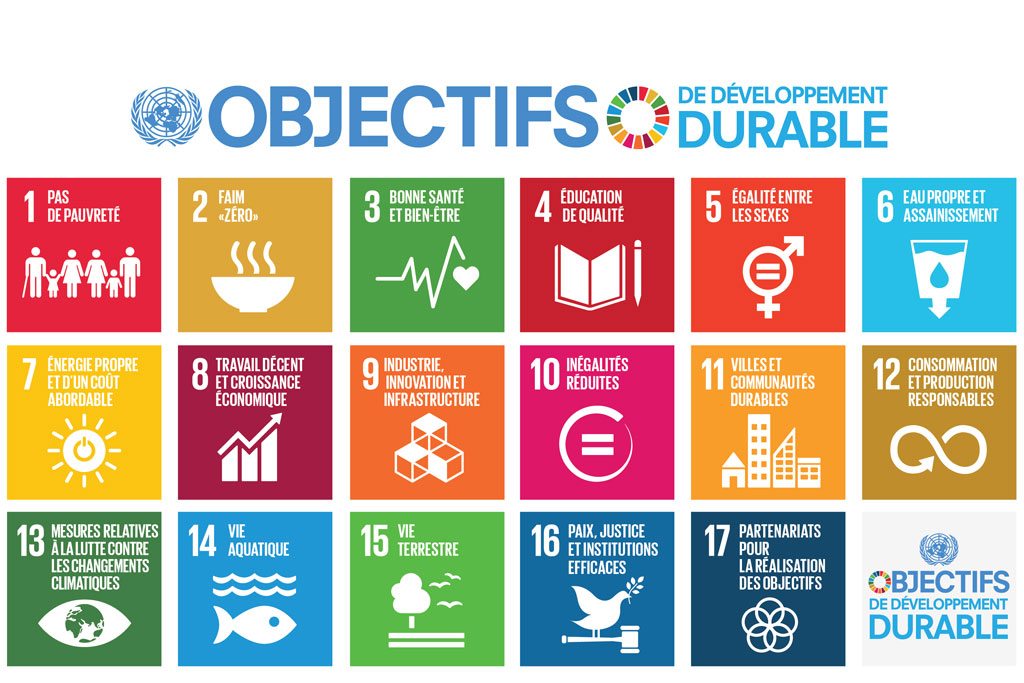 Discipline 1 :  Discipline 2 :  Discipline 3 :  Niveau :  Domaine(s) de compétences :Grille des domaines de compétences en Annexe 1 1.1              1.2              1.3              1.4 2                 3                  4                 5   Parcours :   Avenir                   Citoyen Santé                    Arts et cultureDurée (heures) : Format de la séance :  Thématique(s) :  Production        Commercialisation et distribution Nutrition-santé Gouvernance et politiques alimentaires Justice et solidarité alimentaires Environnement et changements globauxObjectif(s) de Développement Durable :Fiche ODD en Annexe 2ODD 1 : ODD 2 : ODD 3 : Echantillon n°4 :Echantillon n°4 :Echantillon n°4 :Echantillon n°4 :DescripteursDescripteursnoteOrgane IntensitéOdeur Couleur0 1 2 3 4 5 0 1 2 3 4 5Aspect…..Saveuracidesalée amère sucrée0 1 2 3 4 50 1 2 3 4 50 1 2 3 4 50 1 2 3 4 5TextureCroquanteJuteuseFarineuseAqueuseGranuleuse…..0 1 2 3 4 50 1 2 3 4 50 1 2 3 4 50 1 2 3 4 50 1 2 3 4 50 1 2 3 4 5Appréciation généraleAppréciation généraleAppréciation généraleAppréciation généraleProvenance et mode de production :Provenance et mode de production :Provenance et mode de production :Provenance et mode de production :Echantillon n°4 :Echantillon n°4 :Echantillon n°4 :Echantillon n°4 :DescripteursDescripteursnoteOrgane IntensitéOdeur Couleur0 1 2 3 4 5 0 1 2 3 4 5Aspect…..Saveuracidesalée amère sucrée0 1 2 3 4 50 1 2 3 4 50 1 2 3 4 50 1 2 3 4 5TextureCroquanteJuteuseFarineuseAqueuseGranuleuse…..0 1 2 3 4 50 1 2 3 4 50 1 2 3 4 50 1 2 3 4 50 1 2 3 4 50 1 2 3 4 5Appréciation généraleAppréciation généraleAppréciation généraleAppréciation généraleProvenance et mode de production :Provenance et mode de production :Provenance et mode de production :Provenance et mode de production :NumérotationSignification1.1Comprendre, s’exprimer en utilisant la langue française à l’oral et à l’écrit1.2Comprendre, s’exprimer en utilisant une langue étrangère et, le cas échéant, une langue régionale1.3Comprendre, s’exprimer en utilisant les langages mathématiques, scientifiques et informatiques1.4Comprendre, s’exprimer en utilisant les langages des arts et du corps2Les méthodes et outils pour apprendre3La formation de la personne et du citoyen4Les systèmes naturels et les systèmes techniques5Les représentations du monde et l’activité humaine